Weinreise durch das Weinland SchweizSommelier-Union Deutschland e.V.von Sonntag 30.08. bis Donnerstag 03. 09.15Ich/wir melde(n) mich/uns verbindlich zu obiger Reise an:  im Zweibettzimmer   	500,00 € / Pers.                mit   ___________________________  im Zweibettzimmer        Preis Sommelier-College       300,00 € / Pers.               mit   ___________________________  im Einzelzimmer   	Zuschlag 		180,00 €              Zuschlag Nicht-Mitglieder der SU pro Person  	130,00 €Wenn Sie an dieser Reise teilnehmen möchten, freuen wir uns über Ihre verbindliche Anmeldung. Sie erhalten von uns eine Bestätigung und eine Rechnung, mit der dann die Teilnahmegebühr sofort fällig wird.Bitte haben Sie Verständnis dafür, dass wir im Falle einer Absage, Stornogebühren berechnen müssen, es sei denn, Sie melden eine Ersatzperson an. Bei Absagen weniger als 20 Tage vor Reisebeginn, berechnen wir 50 % des Reisepreises, bei weniger als 8 Tagen vor Reisebeginn berechnen wir 80%. Änderungen des Programms bleiben vorbehalten. __________________			____________________        Ort / Datum				        Unterschrift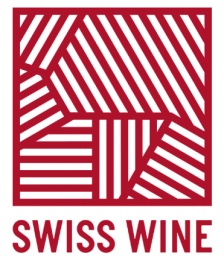 Anmeldung per Fax oder Emailbitte bis zum 12. Juli 2015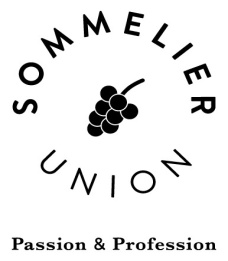 Sommelier-Union Deutschland     Tel:		0221 - 4 06 90 87c/o Christine Balais	     Fax:		0221 - 4 06 90 89Bachemer Str. 125      Handy:	01 73 – 982 38 8550931 Köln	                          E-Mail:	christine@balais.deName, Vorname: Fax:Firma:Handy:Position:    EMail:Straße:Geburtsdatum:PLZ, Ort:O Raucher                  O NichtraucherTel.:O Vegetarier              O Allergien